ДОКУМЕНТАЦИЯ ОБ ОТКРЫТОМ АУКЦИОНЕпо продаже права на заключение договора аренды земельного участка по адресу: ул. Шахтеров, 2б/7Предмет торгов, включая сведения о местоположении (адресе), площади, границах, обременениях, кадастровом номере, целевом назначении и разрешенном использовании земельного участка, а также иные позволяющие индивидуализировать земельный участок данныеПраво на заключение договора аренды земельного участка с кадастровым номером 24:50:0400136:167, расположенного по адресу: г. Красноярск, ул. Шахтеров, 2б/7, предназначенного для строительстваобъектов торговли (кроме оптовых рынков). Общая площадь предполагаемого к строительству земельного участка составляет                      1 326 кв.м., площадь застраиваемого участка, площадь участка для обустройства подъезда к территории, внешнего и внутриплощадочного благоустройства определить проектом застройки.Земельный участок ограничен: с севера – участками смежных землепользователей, с юго-востока – землями общего пользования (проезд), с остальных сторон – частным сектором. Участок свободен от капитальной застройки. Обременения земельного участка: 144 кв.м.                   – охранная зона инженерных сетей. Данные о государственной регистрации прав на земельный участок отсутствуют, так как государственная собственность на земельный участок не разграничена. Границы земельного участка не установлены на местности.Земельный участок в системе зонирования находится в зоне производственных предприятий IV-V классов опасности (П.3) с наложением зоны с особыми условиями использования территории: санитарно-защитной зоны промышленных предприятий, установленной в соответствии с законодательством о санитарно-эпидемиологическом благополучии населения. Список ограничений по использованию и обременений обязательствами: Использовать участок согласно градостроительному регламенту в системе зонирования. Без права изменения установленного целевого (разрешенного) использования участка, а так же продажи участка по частям, влекущее изменение целевого (разрешенного) использования, без предварительного согласования с департаментом градостроительства, иными инстанциями, согласование с которыми предусмотрено действующим законодательством. Обеспечить содержание земель общего пользования, прилегающих к территории, в соответствии с экологическими нормами, санитарными правилами, иными действующими нормативными и законодательными актами. Проектом застройки предусмотреть нормативную ширину проездов не менее 6 м, обеспечить восстановление нарушенного благоустройства.Разрешенное использование: размещение объектов IV-V классов опасности, в том числе промышленных, коммунальных и складских объектов, объектов производственной, инженерной и транспортной инфраструктур, а также для установления санитарно-защитных зон таких объектов.В зоне производственных предприятий IV-V класса опасности (П.3) параметры разрешенного строительства не установлены.Технические условия подключения объекта к сетям инженерно-технического обеспечения и информация о плате за подключение: - Заключение о возможности электроснабжения, выданное филиалом ОАО «МРСК Сибири» филиал «Красноярскэнерго» от 19.02.2014 № 1.3/03/2638-исх:Максимальная мощность: 100 кВт.В качестве технического решения по технологическому присоединению указанного объекта предлагается строительство КЛ 0,4 кВ от проектируемой ТП № 602 10/0,4 (длину и трассу КЛ 0,4 кВ определить проектом) с центром питания ПС № 5 110/10 кВ «Восточная».Технические условия на подключение к электрическим сетям филиала ОАО «МРСК Сибири» - «Красноярскэнерго» будут выданы при заключении договора технологического присоединения в адрес правообладателя земельного участка. Конкретный срок подключения проектируемого объекта будет определен при заключении договора технологического присоединения к электрическим сетям филиала ОАО «МРСК Сибири» - «Красноярскэнерго».Плата за технологическое присоединение будет определена по тарифам, установленным Постановлением РЭК Красноярского края от 29.12.2012 № 465-п на момент заключения договора. В соответствии с действующим законодательством строительство электросетевых объектов от центра питания до границ участка заявителя осуществляется сетевой организацией.- На водоснабжение и водоотведение, выданные ООО «КрасКом» от 10.07.2014                         № КЦО-14/24259:Водоснабжение с максимальной нагрузкой 1,3 м³/сут возможно осуществить от водопровода d-50 мм, идущего к нежилым зданиям фирмы по ул. Дудинская, 12а, с врезкой в существующем смотровом колодце. Указанная точка подключения станет возможной к подключению после завершения работ по строительству сетей водоснабжения от подключаемого объекта до точки подключения водопроводных сетей к централизованным системам водоснабжения. Правообладателем сети водоснабжения d-50мм, идущей к нежилым зданиям фирмы по ул. Дудинская, 12а, является ЗАО «Красноярская Фирма Бирюсинка». Подключение  планируемого к строительству объекта капитального строительства от сетей водоснабжения d-50 представляется возможным при наличии согласования на то правообладателя указанных сетей (при условии наличия резерва пропускной способности сети для подключения заявленного объекта).Канализование с максимальной нагрузкой 1,3 м³/сут: возможно осуществить в канализационный коллектор d-400 мм, обслуживаемый ООО «КрасКом»,идущий вдоль нежилых зданий фирмы по ул. Дудинская, 12а, с врезкой в существующем смотровом колодце.Указанная точка подключения объекта капитального строительства станет возможной к подключению после завершения работ по строительству сетей водоотведения от подключаемого объекта до точек подключения сетей водоотведения к централизованным системам водоотведения.Обязательства ООО «КрасКом» по обеспечению подключения к сетям инженерно-технического обеспечения (водоснабжения и водоотведения) объекта капитального строительства в соответствии с техническими условиями и действие технических условий, прекращаются в случае, если в течение 1 года с даты получения настоящих технических условий правообладатель земельного участка не определит необходимую ему подключаемую нагрузку объекта капитального строительства  и не обратится с заявлением о подключении объекта капитального строительства к сетям инженерно-технического обеспечения (водоснабжения и водоотведения). Создание сетей должно выполняться в соответствии с требованиями действующего законодательства, строительных норм, правил, иных требований, а также проектной документации.Срок подключения объекта капитального строительства – после выполнения условий подключения объекта капитального строительства к сетям инженерно-технического обеспечения (водоснабжения и водоотведения). В настоящее время плата за подключение не установлена. Срок действия – 3года. По истечении этого срока параметры выданных технических условий могут быть изменены.Срок договора аренды: 3 года.Наименование организатора торговОрганизаторы торгов: - Департамент градостроительства администрации города Красноярска, находящийся по адресу 660049, г. Красноярск, ул. Карла Маркса, 95 - в части организации торгов и координации деятельности органов администрации города при проведении торгов;- Департамент муниципального заказа администрации города Красноярска, находящийся по адресу 660049, г. Красноярск, ул. Карла Маркса, 95 – в части проведения торгов;- Департамент муниципального имущества и земельных отношений администрации города Красноярска, находящийся по адресу 660049, г. Красноярск, ул. Карла Маркса, 75 - в части заключения договоров аренды земельных участков.Контактный телефон в г. Красноярске 8 (391) 226-19-39.Наименование органа местного самоуправления, принявшего решение о проведении торгов, реквизиты указанного решенияРешение о проведении аукциона принято Распоряжением администрации города Красноярска от 13.08.2014 № 1703-арх.Форма торгов и подачи предложений о размере арендной платыТорги проводятся в форме аукциона открытого по составу участников, по форме подачи заявки и по форме подачи предложений о размере годовой арендной платы.Срок принятия решения об отказе в проведении торговРешение об отказе от проведения аукциона может быть принято организатором торгов (департаментом градостроительства администрации города Красноярска) в любое время, но не позднее чем за три дня до наступления даты его проведения, о чем организатор торгов (департамент муниципального заказа администрации города Красноярска) извещает участников торгов не позднее 5 дней со дня принятия данного решения и возвращает в 3-дневный срок внесенные ими задатки.Извещение об отказе в проведении торгов публикуется департаментом муниципального заказа администрации города Красноярска не позднее 5 дней со дня принятия решения об отказе в проведении торгов в тех же средствах массовой информации, в которых было опубликовано извещение о проведении торгов.6. Начальный размер арендной платы, "шаг аукциона", размер задатка и реквизиты счета для его перечисленияНачальный размер арендной платы: 4 159 494 рублей в год.Шаг аукциона: 5 %, что составляет - 207 974,70 рублей.Размер задатка: 20 %, что составляет – 831 898,80рублей.Задаток вносится до подачи заявки путем перечисления на расчетный счет организатора торгов (департамент муниципального заказа администрации города Красноярска). Реквизиты для перечисления задатка:ИНН 2466203803    КПП 246601001Получатель: УФК по Красноярскому краю (МР 190100062 Департамент муниципального заказа администрации города  л/с 05193005770)Банк получателя:  ГРКЦ ГУ БАНКА РОССИИ ПО КРАСНОЯРСКОМУ  КР. Г. КРАСНОЯРСКР/С40302810400003000062БИК 040407001ОГРН 1072468020503Назначение платежа: «Задаток для участия в торгах по продаже права на заключение договора аренды земельного участка по адресу: ул. Шахтеров, 2б/7».Денежные средства возвращаются организатором на счет, с которого они поступили.7. Форма заявки об участии в торгах, порядок приема, адрес места приема, даты и время начала и окончания приема заявок и прилагаемых к ним документов, предложений, а также перечень документов, представляемых претендентами для участия в торгахФорма подачи предложения – открытая. Один претендент имеет право подать только одну заявку на участие в торгах.Прием заявок на участие в торгах осуществляется по адресу: г. Красноярск, ул. Карла Маркса, 95,каб. 613а, телефон 8(391)227-05-48  в рабочие дни с 9:00 до 18:00 часов перерыв на обед с 13:00 до 14:00.Начало приема заявок: с «18» августа 2014 года. Окончание приема заявок: до 10:00 «09» сентября 2014 года.Для участия в торгах претендент представляет организатору торгов (лично или через своего представителя) в установленный срок заявку по форме, утвержденной организатором торгов (департаментом градостроительства администрации города Красноярска)согласно Приложения 1.При подаче заявки физическое лицо предъявляет документ, удостоверяющий личность. В случае подачи заявки представителем претендента предъявляется доверенность.Для участия в торгах физическое лицо предоставляет:- заявку об участии в торгах;- платежный документ с отметкой банка плательщика об исполнении;- опись документов.Для участия в торгах юридическое лицо предоставляет:- заявку об участии в торгах;- платежный документ с отметкой банка плательщика об исполнении;- нотариально заверенные копии учредительных документов;- нотариально заверенные копии свидетельства о государственной регистрации юридического лица;- выписку из решения уполномоченного органа юридического лица о совершении сделки (если это необходимо в соответствии с учредительными документами претендента и законодательством государства, в котором зарегистрирован претендент);- опись документов.Заявка, с прилагаемыми документами, должна быть прошита, пронумерована и содержать опись документов. Заявка и опись представленных документов составляются в 2 экземплярах, один из которых остается у организатора торгов, другой - у претендента.Документом, подтверждающим поступление задатка на счет (счета) организатора торгов (департамент муниципального заказа администрации города Красноярска), является выписка (выписки) со счета (счетов) организатора торгов (департамент муниципального заказа администрации города Красноярска). Денежные средства должны быть перечислены до окончания срока подачи заявок на участие в аукционе и поступить на счет организатора (департамента муниципального заказа администрации города Красноярска) ко дню определения претендентов участниками торгов.Заявка, с прилагаемыми к ней документами, регистрируются организатором торгов (департаментом муниципального заказа администрации города Красноярска) в журнале приема заявок с присвоением каждой заявке номера и с указанием даты и времени подачи документов. На каждом экземпляре документов делается отметка о принятии заявки с указанием номера, даты и времени подачи документов.Заявка, поступившая по истечении срока ее приема, вместе с документами по описи, на которой делается отметка об отказе в принятии документов с указанием причины отказа, возвращается в день ее поступления претенденту или его уполномоченному представителю под расписку.Претендент имеет право отозвать принятую организатором торгов заявку до окончания срока приема заявок, уведомив об этом (в письменной форме) организатора торгов (департамент муниципального заказа администрации города Красноярска). Организатор торгов (департамент муниципального заказа администрации города Красноярска) обязан возвратить внесенный задаток претенденту в течение 3 банковских дней со дня регистрации отзыва заявки в журнале приема заявок. В случае отзыва заявки претендентом позднее даты окончания приема заявок задаток возвращается в порядке, установленном для участников торгов.8. Место, дата, время и порядок определения участников торговОпределение участников торгов состоится по адресу: 660049, г. Красноярск,ул. Карла Маркса, 95, каб. 620, «12» сентября 2014 года.В день определения участников торгов, организатор торгов (департамент муниципального заказа администрации города Красноярска) комиссионно рассматривает заявки и документы претендентов, устанавливает факт поступления от претендентов задатков на основании выписки (выписок) с соответствующего счета (счетов). По результатам рассмотрения документов принимается решение о признании претендентов участниками торгов или об отказе в допуске претендентов к участию в торгах, которое оформляется протоколом. В протоколе приводится перечень принятых заявок с указанием имен (наименований) претендентов, перечень отозванных заявок, имена (наименования) претендентов, признанных участниками торгов, а также имена (наименования) претендентов, которым было отказано в допуске к участию в торгах, с указанием оснований отказа.Претендент не допускается к участию в торгах по следующим основаниям:а) заявка подана лицом, в отношении которого законодательством Российской Федерации установлены ограничения в приобретении в собственность земельных участков, находящихся в государственной или муниципальной собственности;б) представлены не все документы в соответствии с перечнем, указанным в информационном сообщении (за исключением предложений о цене или размере арендной платы), или оформление указанных документов не соответствует законодательству Российской Федерации;в) заявка подана лицом, не уполномоченным претендентом на осуществление таких действий;г) не подтверждено поступление в установленный срок задатка на счет (счета), указанный в извещении о проведении торгов.Организатор торгов обязан вернуть внесенный задаток претенденту, не допущенному к участию в торгах, в течение 3 банковских дней со дня оформления протокола о признании претендентов участниками торгов.Претенденты, признанные участниками торгов, и претенденты, не допущенные к участию в торгах, уведомляются  департаментом муниципального заказа администрации города Красноярска о принятом решении не позднее следующего рабочего дня с даты оформления данного решения протоколом путем вручения им под расписку соответствующего уведомления либо направления такого уведомления по почте заказным письмом.Претендент приобретает статус участника торгов с момента оформления организатором торгов (департаментом муниципального заказа администрации города Красноярска) протокола о признании претендентов участниками торгов.Аукцион начинается «17» сентября 2014 года с 14:15 часов в последовательности, указанной в извещении по адресу: 660049, г. Красноярск, ул. Карла Маркса, 95, каб. 303.9. Порядок проведения торгов	Торги проводятся в порядке определенном разделом IIIПостановления Правительства РФ от 11.11.2002 N 808 "Об организации и проведении торгов по продаже находящихся в государственной или муниципальной собственности земельных участков или права на заключение договоров аренды таких земельных участков".10. Место и срок подведения итогов торгов, порядок определения победителей торговПодведение итогов торгов состоится «17» сентября2014 года, по адресу: 660049, г. Красноярск, ул. Карла Маркса, 95, каб. 303.Выигравшим торги признается лицо, предложившее наиболее высокую цену. 11.Оформление результатов торговРезультаты торгов оформляются протоколом, который подписывается организатором торгов (департаментом муниципального заказа администрации города Красноярска), аукционистом и победителем торгов в день проведения торгов. Протокол о результатах торгов составляется в 2 экземплярах, один из которых передается победителю, а второй остается у организатора торгов (департамента муниципального заказа администрации города Красноярска). Протокол о результатах торгов является основанием для заключения с победителем торгов договора аренды земельного участка.Внесенный победителем торгов задаток засчитывается в счет арендной платы. Задаток перечисляется организатором торгов (департамент муниципального заказа администрации города Красноярска) в течение 3 банковских дней с момента заключения договора аренды земельного участка на счет департамента муниципального имущества и земельных отношений администрации города Красноярска.Организатор торгов (департамент муниципального заказа администрации города Красноярска) обязан в течение 3 банковских дней со дня подписания протокола о результатах торгов возвратить задаток участникам торгов, которые не выиграли их.Последствия уклонения победителя торгов, а также организатора торгов от подписания протокола, а также от заключения договора определяются в соответствии с гражданским законодательством Российской Федерации.Информация о результатах торгов публикуется департаментом муниципального заказа администрации города Красноярска в тех же средствах массовой информации, в которых было опубликовано извещение о проведении торгов, в месячный срок со дня заключения договора аренды земельного участка. 12. Признание торгов несостоявшимисяТорги признаются несостоявшимися в случае, если:а) в торгах участвовало менее 2 участников;б) ни один из участников торгов при проведении аукциона, открытого по форме подачи предложений о цене или размере арендной платы, после троекратного объявления начальной цены или начального размера арендной платы не поднял билет;в) победитель торгов уклонился от подписания протокола о результатах торгов, заключения договора аренды земельного участка.Организатор торгов (департамент муниципального заказа администрации города Красноярска) обязан в течение 3 банковских дней со дня подписания протокола о результатах торгов возвратить внесенный участниками несостоявшихся торгов задаток. В случае,если победитель торгов уклонился от подписания протокола о результатах торгов, заключения договора аренды земельного участка, внесенный победителем торгов задаток ему не возвращается.Организатор торгов (департамент градостроительства администрации города Красноярска) в случае признания торгов несостоявшимися вправе объявить о повторном проведении торгов. При этом могут быть изменены их условия. 13. Срок заключения договора аренды земельного участкаПо результатам торгов с лицом, выигравшим торги, администрация города Красноярска в лице департамента муниципального имущества и земельных отношений администрации города заключает договор аренды земельного участка в срок не позднее 5 дней со дня подписания протокола.Департамент градостроительства администрации города Красноярска предоставляет лицу, выигравшему торги, документацию на земельный участок по адресу: г. Красноярск, ул. Карла Маркса, 95, каб. 618, телефон 8(391) 226-19-39 в рабочие дни с 9:00 до 18:00 часов, перерыв на обед с 13:00 до 14:00.Для заключения договора аренды земельного участка лицо, выигравшее торги, после получения документации на земельный участок обращается в департамент муниципального имущества и земельных отношений администрации города Красноярска по адресу: г. Красноярск, ул. Карла Маркса, 49, телефон 8(391) 226-18-41, 226-18-43  в рабочие дни с 9:00 до 17:00 часов, перерыв на обед с 13:00 до 14:00.14. Дата, время и порядок осмотра земельного участка на местностиОсмотр земельного участка, расположенного по адресу: г. Красноярск, ул. Шахтеров, 2б/7 на местности будет осуществляться организатором торгов (департаментом градостроительства администрации города Красноярска). Для осмотра земельного участка необходимо обратиться по адресу: г. Красноярск, ул. Карла Маркса, 95, каб. 618, телефон 8(391) 226-19-39 в период подачи заявок на участие в торгах, согласно раздела 7 документации.15. Проект договора аренды земельного участка	Проект договора аренды земельного участка указан в Приложении 2.Заместитель руководителядепартамента градостроительства                                                                                  Г.В. ГолубьПриложение 1Форма заявки:Приложение 2Проект договора:                                                                                                ПРИЛОЖЕНИЕ 1                                                                                                к договору аренды земельного участка	от________________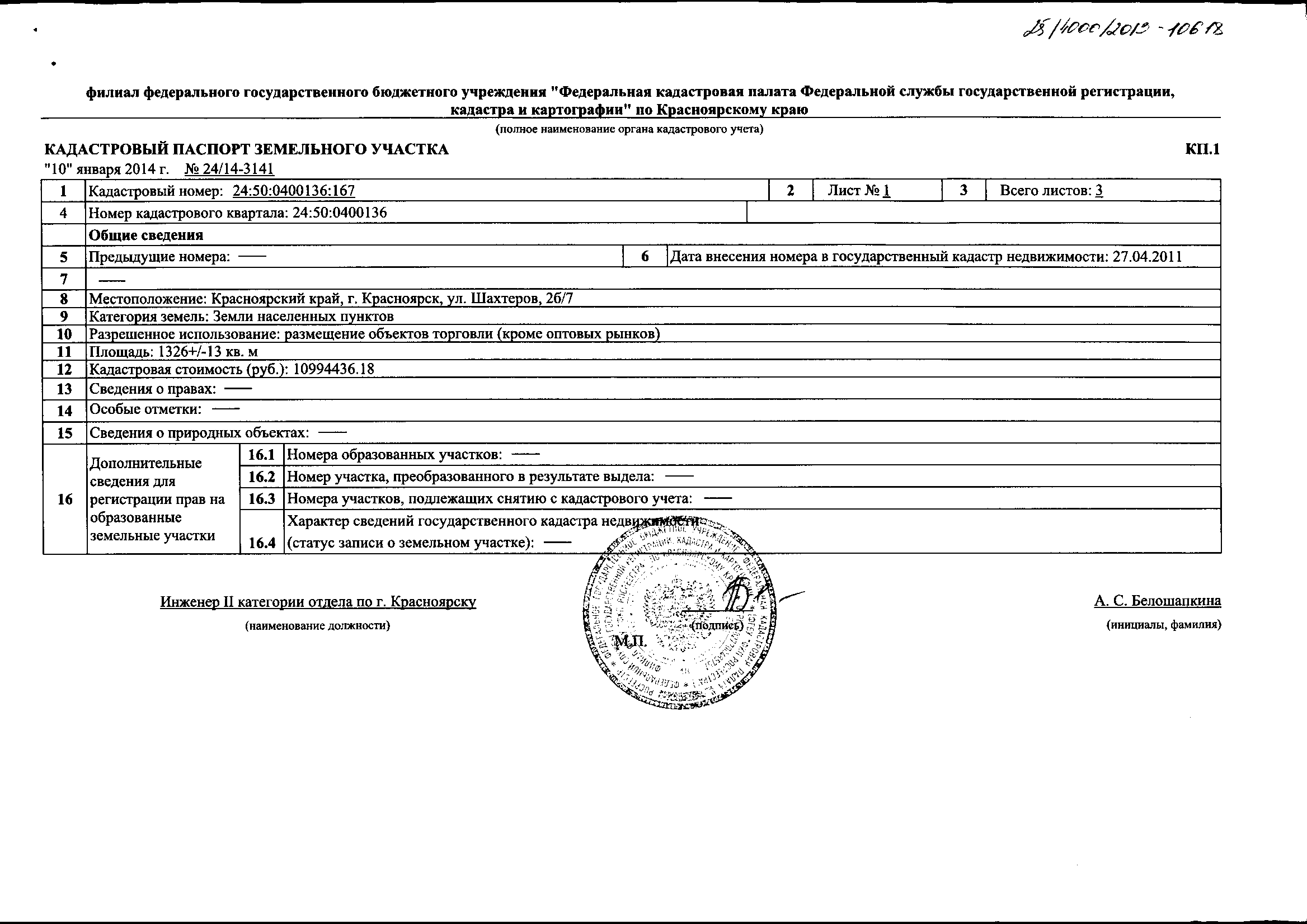 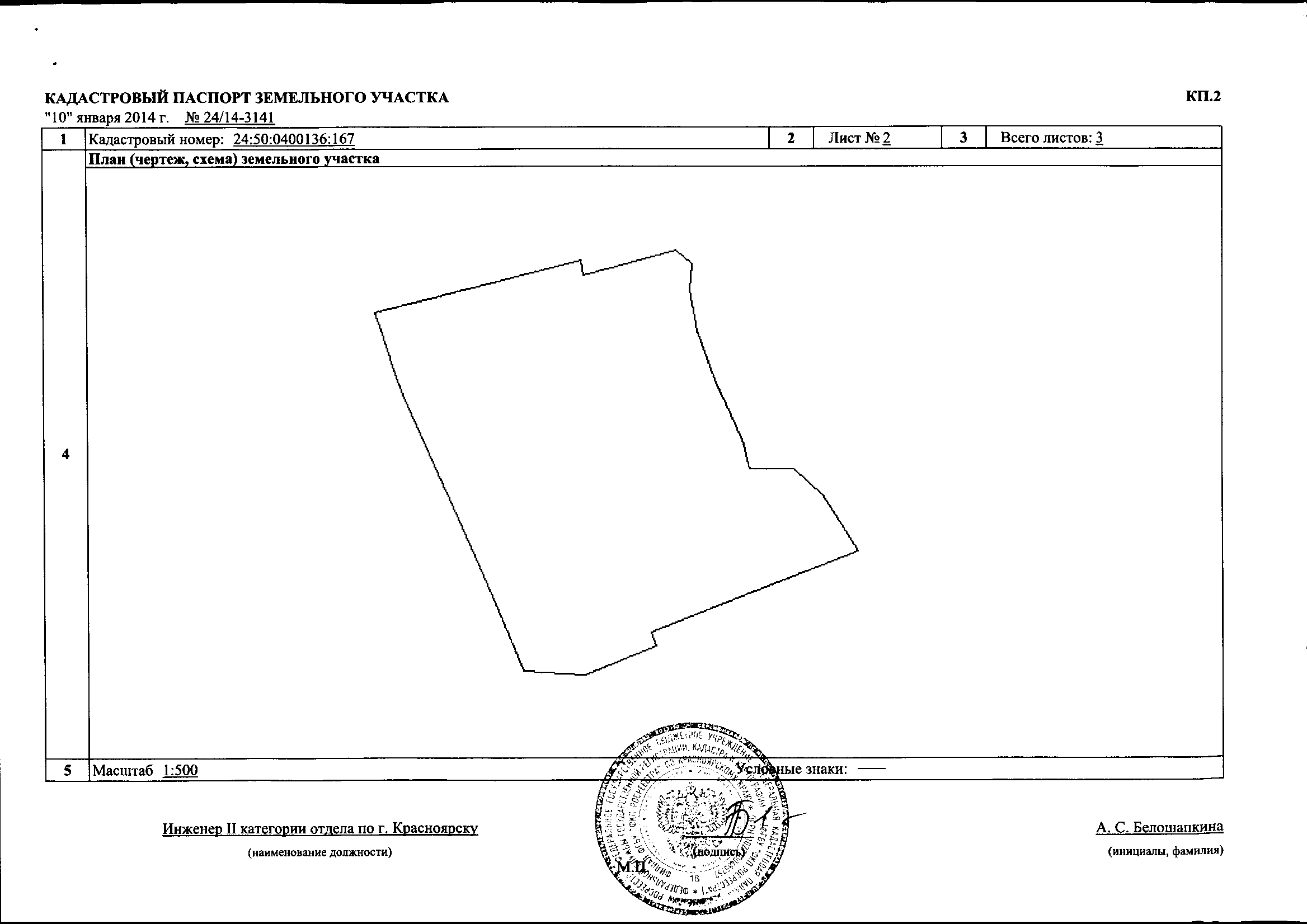 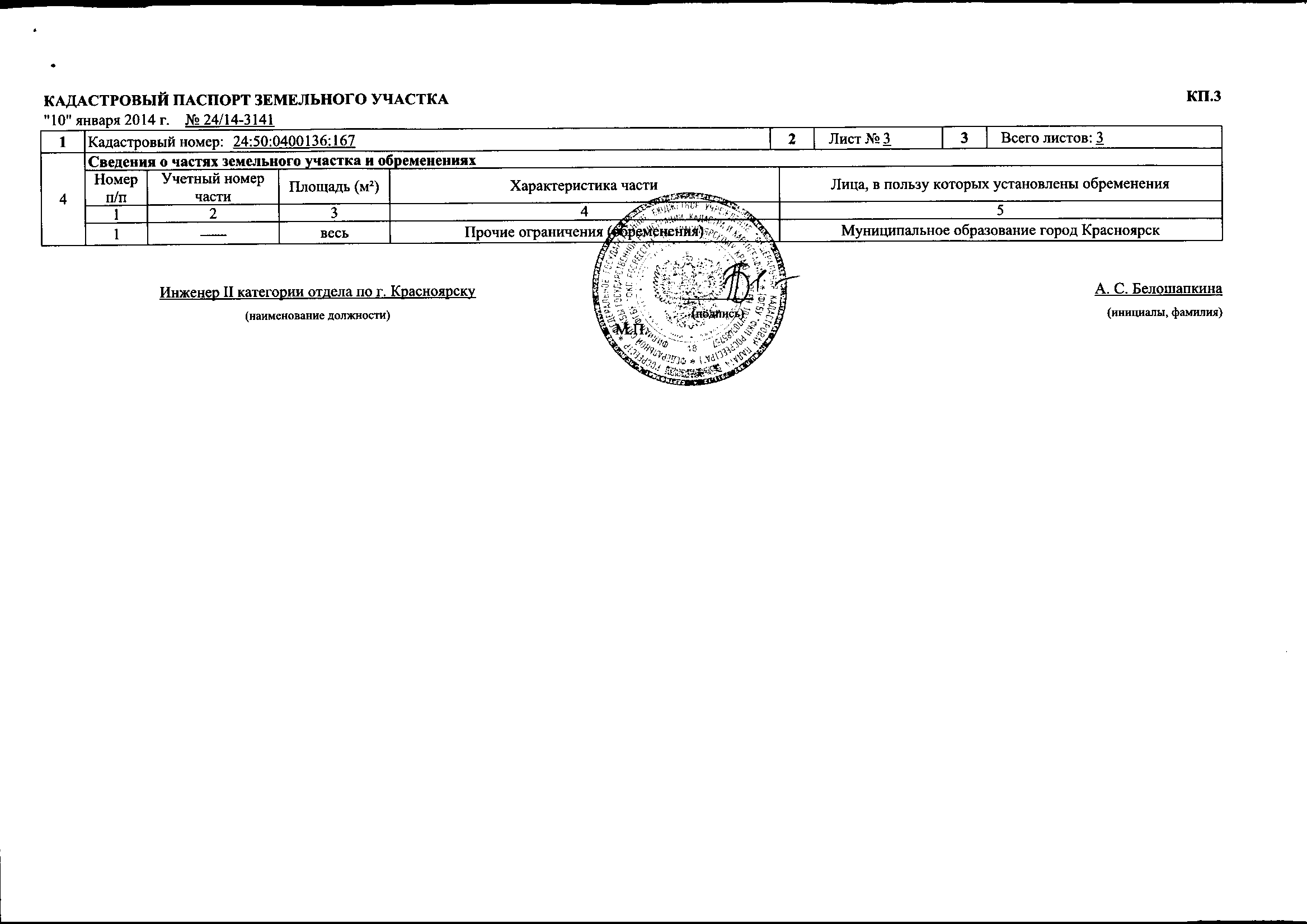 ПРИЛОЖЕНИЕ 2
к договору аренды земельного участка
от _______________ N _______РАСЧЕТ
арендной платы за земельный участок с кадастровым номеромАрендная плата устанавливается с _____________Арендная плата за первый подлежащий оплате период с _______ по ________ составляет ____________ руб.Настоящее приложение является неотъемлемой частью договора. ПОДПИСИ СТОРОНПРИЛОЖЕНИЕ 3к договору аренды земельного участка
от _______________ N _______АКТ
приема-передачи земельного участкаДепартамент муниципального имущества и земельных отношений администрации города Красноярска, в лице____________, именуемый в дальнейшем “Передающая сторона” передал, а _______________, именуемый в дальнейшем “Принимающая сторона”, принял земельный участок общей площадью ________________ кв. м с категорией земель - земли населенных пунктов, с кадастровым номером _________, находящийся по адресу (имеющий адресные ориентиры): ________________________________________ (далее - Участок) для использования в целях ___________________________. “Передающая сторона” и “Принимающая сторона” зафиксировали настоящим актом следующее: состояние участка на момент его передачи удовлетворительное. Датой фактической передачи земельного участка во владение и пользование “Принимающей стороне” считать __________.Организатору торговДепартамент муниципальногозаказа администрации г. КрасноярскаЗАЯВКАна участие в торгах_____________________________________________________________________________________(Наименование юридического лица или ФИО физического лица)_____________________________________________________________________________________(ИНН)_____________________________________________________________________________________(Адрес местонахождения и почтовый адрес)Прошу принять заявку и прилагаемые документы для участия в открытом аукционе по продаже:_____________________________________________________________________________________(Предмет торгов, кадастровый номер,  местоположение, назначение, площадь)В качестве обеспечения исполнения обязательств по подписанию протокола по результатам торгов на ваш расчетный счет перечислена сумма задатка в размере:____________________________________________________________________________________(Перечисленная сумма задатка/ реквизиты платежного документа)_____________________________________________________________________________________К заявке прилагаются документы на ____ листах в соответствии с описью._______________________________(Дата)_______________________________(Контактный телефон)____________________________________________________________________/________________(ФИО прописью  / Подпись – для физ.лица, ФИО прописью, должность  / Подпись – для юр.лица)                                                                                                                                                         МППроект Договора аренды земельного участка№ __________“___”_______________20_г.			г. Красноярск На основании _______________________________________________ департамент муниципального имущества и земельных отношений администрации города Красноярска в лице _____________________________, действующего на основании Положения, приказа №___ от ________, именуемый в дальнейшем "Арендодатель", и __________________________, именуемый в дальнейшем "Арендатор", и именуемые в дальнейшем "Стороны", заключили настоящий договор (далее - Договор) о нижеследующем:1. ПРЕДМЕТ ДОГОВОРА1.1. Арендодатель предоставляет, а Арендатор, приобретший право на заключение настоящего Договора на торгах, проводимых _________________, принимает в аренду земельный участок с категорией земель - земли населенных пунктов, территориальной зоны _____________с кадастровым номером ________ , находящийся по адресу: г. Красноярск, _________________________, (далее - Участок), для использования в целях _________________ в границах, указанных в кадастровом паспорте Участка, который прилагается к настоящему Договору и является его неотъемлемой частью, общей площадью _____________ кв.м. (приложение 1). Земельный участок передается по акту приема-передачи.2. СРОК ДОГОВОРА2.1. Срок аренды Участка устанавливается с ________ по _______. 2.2. Договор, заключенный на срок более одного года, вступает в силу с даты его государственной регистрации в управлении Федеральной службы государственной регистрации, кадастра и картографии по Красноярскому краю.3. РАЗМЕР И УСЛОВИЯ ВНЕСЕНИЯ АРЕНДНОЙ ПЛАТЫ3.1. Размер арендной платы за Участок составляет ________ в месяц (квартал). 3.2. Первый платеж по настоящему Договору начисляется с _______ по ________. 3.3 Арендная плата за первый подлежащий оплате период в сумме ______________ вносится в течение 30 дней со дня подписания Договора. 3.4. Расчет арендной платы приведен в приложении 2 к Договору, которое является неотъемлемой частью Договора. 3.5. Внесенный Арендатором задаток засчитывается в счет арендной платы.3.6. Арендная плата вносится Арендатором ежемесячно (ежеквартально) не позднее 10-го числа месяца (первого месяца квартала), за который вносится плата путем перечисления на счет № 40101810600000010001 в ГРКЦ ГУ Банка России по Красноярскому краю г. Красноярск, БИК 040407001, КБК   905 111 05 012 04 0300 120, ИНН 2466010657/КПП 246601001, получатель - УФК по Красноярскому краю (департамент муниципального имущества и земельных отношений администрации г. Красноярска, код ОКТМО 04701000 ). Арендатор обязан в десятидневный срок после внесения арендной платы направить Арендодателю копию платежного поручения (квитанции) с отметкой банка, подтверждающего перечисление арендной платы. 3.7. Исполнением обязательства по внесению арендной платы является дата поступления арендной платы на счет, указанный в пункте 3.6 Договора. 3.8. Неиспользование Участка Арендатором не освобождает его от обязанности по внесению арендной платы. 4. ПРАВА И ОБЯЗАННОСТИ СТОРОН4.1. Арендодатель имеет право: 4.1.1. Требовать досрочного расторжения Договора в случаях, предусмотренных п. 2 ст. 46 Земельного кодекса Российской Федерации, а также при нарушении порядка и сроков внесения арендной платы более двух раз подряд. 4.1.2. На беспрепятственный доступ на территорию арендуемого земельного участка с целью его осмотра на предмет соблюдения условий Договора, требований земельного законодательства. 4.1.3. На возмещение убытков, причиненных ухудшением качества Участка и экологической обстановки в результате хозяйственной деятельности Арендатора, а также по иным основаниям, предусмотренным законодательством Российской Федерации. 4.1.4. В одностороннем порядке отказаться от договора аренды в случае нарушения Арендатором графика погашения задолженности по соглашению об отсрочке (рассрочке) платежей по настоящему Договору, более чем на 10 дней, либо несвоевременного внесения текущих платежей. При этом Договор считается досрочно прекращенным по инициативе Арендодателя, с даты направления Арендатору соответствующего уведомления.4.1.5. Требовать досрочного расторжения договора в случае нарушения Арендатором обязанностей, предусмотренных пунктами 4.4.14, 4.4.15.4.2. Арендодатель обязан: 4.2.1. Выполнять в полном объеме все условия Договора. 4.3. Арендатор имеет право: 4.3.1. С согласия Арендодателя передавать свои права и обязанности по договору аренды земельного участка третьему лицу в порядке и на условиях, предусмотренных п. 5, 9 ст. 22 Земельного кодекса РФ, постановлением администрации города от 03.11.2003 № 469 «Об утверждении Положения о порядке согласования передачи арендатором прав и обязанностей по договору аренды земельного участка третьему лицу, передачи арендованного участка в субаренду».4.3.2. При аренде земельного участка, находящегося в государственной или муниципальной собственности, на срок более чем пять лет, если иное не установлено федеральными законами, в пределах срока договора аренды Участка передавать свои права и обязанности по Договору третьему лицу, в том числе отдать арендные права земельного участка в залог, внести их в качестве вклада в уставный капитал хозяйственного товарищества или общества либо паевого взноса в производственный кооператив, передать Участок в субаренду (если договором не предусмотрено иное) без согласия Арендодателя при условии его письменного уведомления.4.3.3. Заключать путем подписания уполномоченным лицом и скреплением печатью дополнительные соглашения к настоящему договору.4.4. Арендатор обязан: 4.4.1. Выполнять в полном объеме все условия Договора. 4.4.2. Использовать Участок в соответствии с целевым назначением и разрешенным использованием. 4.4.3. Оплачивать арендную плату в размере и порядке, установленном настоящим Договором.4.4.4. Ежеквартально проводить сверку арендных платежей посредством подписания соответствующего акта.4.4.5. Обеспечить Арендодателю (его законным представителям), представителям органов государственного земельного контроля доступ на Участок по их требованию. 4.4.6. В течение 10 дней после подписания Договора и изменений к нему передать его (их) на государственную регистрацию в управление Федеральной службы государственной регистрации, кадастра и картографии по Красноярскому краю (в случае заключения договора аренды на срок более 1 года).4.4.7. Письменно сообщить Арендодателю не позднее, чем за 3 (три) месяца о предстоящем освобождении Участка, как в связи с окончанием срока действия Договора, так и при досрочном его освобождении. 4.4.8. Не допускать действий, приводящих к ухудшению экологической обстановки на арендуемом земельном участке и прилегающих к нему территориях, а также выполнять работы по благоустройству территории. 4.4.9. Выполнять на Участке в соответствии с требованиями эксплуатационных служб условия содержания и эксплуатации инженерных коммуникаций, сооружений, дорог, проездов и не препятствовать их ремонту и обслуживанию. 4.4.10. Немедленно извещать Арендодателя и соответствующие государственные органы о всякой аварии или ином событии, нанесшем (или грозящим нанести) Участку и находящимся на нем объектам, а также близлежащим участкам ущерб, и своевременно принимать все возможные меры по предотвращению угрозы и против дальнейшего разрушения или повреждения Участка и расположенных на нем объектов. 4.4.11. После окончания срока действия Договора передать Участок Арендодателю по акту приема-передачи в состоянии и качестве не хуже первоначального. 4.4.12. Письменно в 10-дневный срок уведомить Арендодателя об изменении своих реквизитов. 4.4.13. В 7-ми-дневный срок после регистрации договора аренды в управлении Федеральной службы государственной регистрации, кадастра и картографии по Красноярскому краю предоставить Арендодателю копию зарегистрированного Договора.4.4.14. Не допускать захламления земельных участков в результате своих действий и действий третьих лиц по использованию предоставленного земельного участка.4.4.15. Своевременно (в срок указанный в соответствующем уведомлении) выполнять обязанности по приведению земель в состояние, пригодное для использования по целевому назначению,  или по их рекультивации после завершения разработки месторождений полезных ископаемых, строительных, мелиоративных, лесозаготовительных, изыскательных и других работ.5. ОТВЕТСТВЕННОСТЬ СТОРОН5.1. За нарушение условий Договора Стороны несут ответственность, предусмотренную законодательством Российской Федерации. 5.2. За нарушение срока внесения арендной платы по Договору, Арендатор выплачивает Арендодателю пени за каждый календарный день просрочки в размере одной трехсотой, действующей на календарный день просрочки, процентной ставки рефинансирования Центрального банка Российской Федерации. Пени перечисляются в порядке, предусмотренном п. 3.6 Договора. 5.3. Ответственность Сторон за нарушение обязательств по Договору, вызванных действием обстоятельств непреодолимой силы, регулируется законодательством Российской Федерации. 6. ИЗМЕНЕНИЕ, РАСТОРЖЕНИЕ И ПРЕКРАЩЕНИЕ ДОГОВОРА6.1. Все изменения и дополнения к Договору действительны, если они совершены в той же форме, что и Договор и подписаны уполномоченными лицами. 6.2. По окончании срока действия Договора, Договор считается соответственно расторгнутым и прекратившим свое действие без соответствующих соглашений и дополнительного уведомления Арендатора. 6.3. В случае изменения порядка  определения размера арендной платы за землю, а так же государственной кадастровой оценки земель, обусловленных нормативными правовыми актами Российской Федерации, Красноярского края, органа местного самоуправления, размер арендной платы за землю изменяется с момента вступления в силу соответствующего правового акта в одностороннем порядке без дополнительного уведомления Арендатора.Договор подлежит досрочному расторжению по требованию Арендодателя при несогласии Арендатора с новой арендной платой в соответствии с уведомлением о расторжении Договора, направленным Арендодателем с даты, указанной в таком уведомлении, независимо от даты его получения Арендатором.7. РАССМОТРЕНИЕ И УРЕГУЛИРОВАНИЕ СПОРОВ7.1. Все споры между Сторонами, возникающие по Договору, разрешаются в соответствии с законодательством Российской Федерации. 8. ОСОБЫЕ УСЛОВИЯ8.1. Договор субаренды земельного участка подлежит согласованию со стороны Арендодателя и государственной регистрации в управлении Федеральной службы государственной регистрации, кадастра и картографии по Красноярскому краю, и направляется Арендодателю в 10-дневный срок после его государственной регистрации для последующего учета (в случае заключения договора субаренды на срок более 1 года).8.2. Срок действия договора субаренды не может превышать срок действия Договора.8.3. При досрочном расторжении Договора, договор субаренды земельного участка прекращает свое действие.8.4. Договор составлен в 3 (трех) экземплярах, имеющих одинаковую юридическую силу, из которых по одному экземпляру хранится у Сторон, третий в управлении Федеральной службы государственной регистрации, кадастра и картографии по Красноярскому краю.9. ЮРИДИЧЕСКИЕ И БАНКОВСКИЕ РЕКВИЗИТЫ СТОРОНАрендодатель:Департамент муниципального имущества и земельных отношений администрации города КрасноярскаЛицевой счет 00501150010000005012А05000003 в УФК по Красноярскому краюРасчетный счет 40204810800000001047 в ГРКЦ ГУ Банка России по Красноярскому краю, г.КрасноярскБИК 040407001, ИНН 2466010657, КПП 246601001, ОКПО 10172707, ОКВЭД 75.11.31, ОКАТО 04401000000, ОКОГУ 32100, ОКФС 14, ОКОПФ 81, ОГРН 1032402940800Юридический адрес: . Красноярск, ул. Карла Маркса, 75, тел. 226-17-46. Арендатор:_____________________________________________________________________________10. ПОДПИСИ СТОРОНПериодПлощадь кв.м.Годовой размер арендной платы, рубОплата в месяц, руб.Арендодатель:
Заместитель руководителя департамента муниципального имущества и земельных отношенийАрендатор:
_________________
М.П. ______________ "____"__________________2014 г.М.П.г. Красноярск Передающая сторона:

__________________ 
М.П. Принимающая сторона:
__________________